В целях выявления и учета мнения и интересов жителей города Новосибирска по проекту постановления мэрии города Новосибирска «Об утверждении проекта межевания территории квартала 21 в границах проекта планировки территории, ограниченной границей города Новосибирска, полосой отвода железной дороги, границей Первомайского района, в Советском районе», в соответствии с Градостроительным кодексом Российской Федерации, Федеральным законом от 06.10.2003 № 131-ФЗ «Об общих принципах организации местного самоуправления в Российской Федерации», решением городского Совета Новосибирска от 25.04.2007 № 562 «О Положении о публичных слушаниях в городе Новосибирске», постановлениями мэрии города Новосибирска от 21.09.2012 № 9615 «Об утверждении проекта планировки территории, ограниченной границей города Новосибирска, полосой отвода железной дороги, границей Первомайского района, в Советском районе», от 29.09.2015 № 5957 «О подготовке проекта межевания территории квартала 21 в границах проекта планировки территории, ограниченной границей города Новосибирска, полосой отвода железной дороги, границей Первомайского района, в Советском районе», руководствуясь Уставом города Новосибирска, ПОСТАНОВЛЯЮ:1. Назначить публичные слушания по проекту постановления мэрии города Новосибирска «Об утверждении проекта межевания территории квартала 21 в границах проекта планировки территории, ограниченной границей города Новосибирска, полосой отвода железной дороги, границей Первомайского района, в Советском районе» (приложение).2. Провести 10.12.2015 в 10.00 час. публичные слушания в здании администрации Советского района города Новосибирска (Российская Федерация, Новосибирская область, город Новосибирск, проспект Академика Лаврентьева, 14).3. Создать организационный комитет по подготовке и проведению публичных слушаний (далее – организационный комитет) в следующем составе:4. Определить местонахождение организационного комитета по адресу: Российская Федерация, Новосибирская область, город Новосибирск, Красный проспект, 50, кабинет 409а, почтовый индекс: 630091, адрес электронной почты: ebakulova@admnsk.ru, контактный телефон 227-54-58.5. Предложить жителям города Новосибирска не позднее пяти дней до даты проведения публичных слушаний направить в организационный комитет свои предложения по вынесенному на публичные слушания проекту постановления мэрии города Новосибирска «Об утверждении проекта межевания территории квартала 21 в границах проекта планировки территории, ограниченной границей города Новосибирска, полосой отвода железной дороги, границей Первомайского района, в Советском районе». Предложения по проекту, вынесенному на публичные слушания, могут быть представлены в организационный комитет по истечении указанного срока, но не позднее трех дней со дня проведения публичных слушаний, указанные предложения не подлежат анализу экспертами, но могут быть учтены при доработке проекта.6. Организационному комитету организовать мероприятия, предусмотренные частью 5 статьи 28 Градостроительного кодекса Российской Федерации, для доведения до жителей города информации о проекте межевания территории квартала 21 в границах проекта планировки территории, ограниченной границей города Новосибирска, полосой отвода железной дороги, границей Первомайского района, в Советском районе.7. Возложить на Фефелова Владимира Васильевича, заместителя начальника департамента строительства и архитектуры мэрии города Новосибирска – главного архитектора города, ответственность за организацию и проведение первого заседания организационного комитета.8. Департаменту строительства и архитектуры мэрии города Новосибирска разместить постановление и информационное сообщение о проведении публичных слушаний на официальном сайте города Новосибирска в информационно-телекоммуникационной сети «Интернет».9. Департаменту информационной политики мэрии города Новосибирска обеспечить опубликование постановления и информационного сообщения о проведении публичных слушаний.10. Контроль за исполнением постановления возложить на заместителя мэра города Новосибирска – начальника департамента строительства и архитектуры мэрии города Новосибирска.Колеснева2275070ГУАиГПриложениек постановлению мэриигорода Новосибирскаот 03.11.2015 № 6460Проект постановления мэриигорода НовосибирскаВ целях определения местоположения границ образуемых и изменяемых земельных участков, с учетом протокола публичных слушаний и заключения о результатах публичных слушаний, в соответствии с Градостроительным кодексом Российской Федерации, решением Совета депутатов города Новосибирска от 21.05.2008 № 966 «О Порядке подготовки документации по планировке территории города Новосибирска», постановлением мэрии города Новосибирска от 21.09.2012 № 9615 «Об утверждении проекта планировки территории, ограниченной границей города Новосибирска, полосой отвода железной дороги, границей Первомайского района, в Советском районе», руководствуясь Уставом города Новосибирска, ПОСТАНОВЛЯЮ:1. Утвердить проект межевания территории квартала 21 в границах проекта планировки территории, ограниченной границей города Новосибирска, полосой отвода железной дороги, границей Первомайского района, в Советском районе (приложение).2. Департаменту строительства и архитектуры мэрии города Новосибирска разместить постановление на официальном сайте города Новосибирска в информационно-телекоммуникационной сети «Интернет».3. Департаменту информационной политики мэрии города Новосибирска в течение семи дней со дня издания постановления обеспечить опубликование постановления.4. Контроль за исполнением постановления возложить на заместителя мэра города Новосибирска – начальника департамента строительства и архитектуры мэрии города Новосибирска.Колеснева2275070ГУАиГПриложениек постановлению мэриигорода Новосибирскаот ___________ № _______ПРОЕКТмежевания территории квартала 21 в границах проекта планировки территории, ограниченной границей города Новосибирска, полосой отвода железной дороги, границей Первомайского района, в Советском районеЧертеж межевания территории с отображением красных линий, утвержденных в составе проекта планировки территории, линий отступа от красных линий в целях определения места допустимого размещения зданий, строений, сооружений, границ образуемых и изменяемых земельных участков на кадастровом плане территории, условных номеров образуемых земельных участков, границ территорий объектов культурного наследия, границ зон с особыми условиями использования территорий, границ зон действия публичных сервитутов (приложение).____________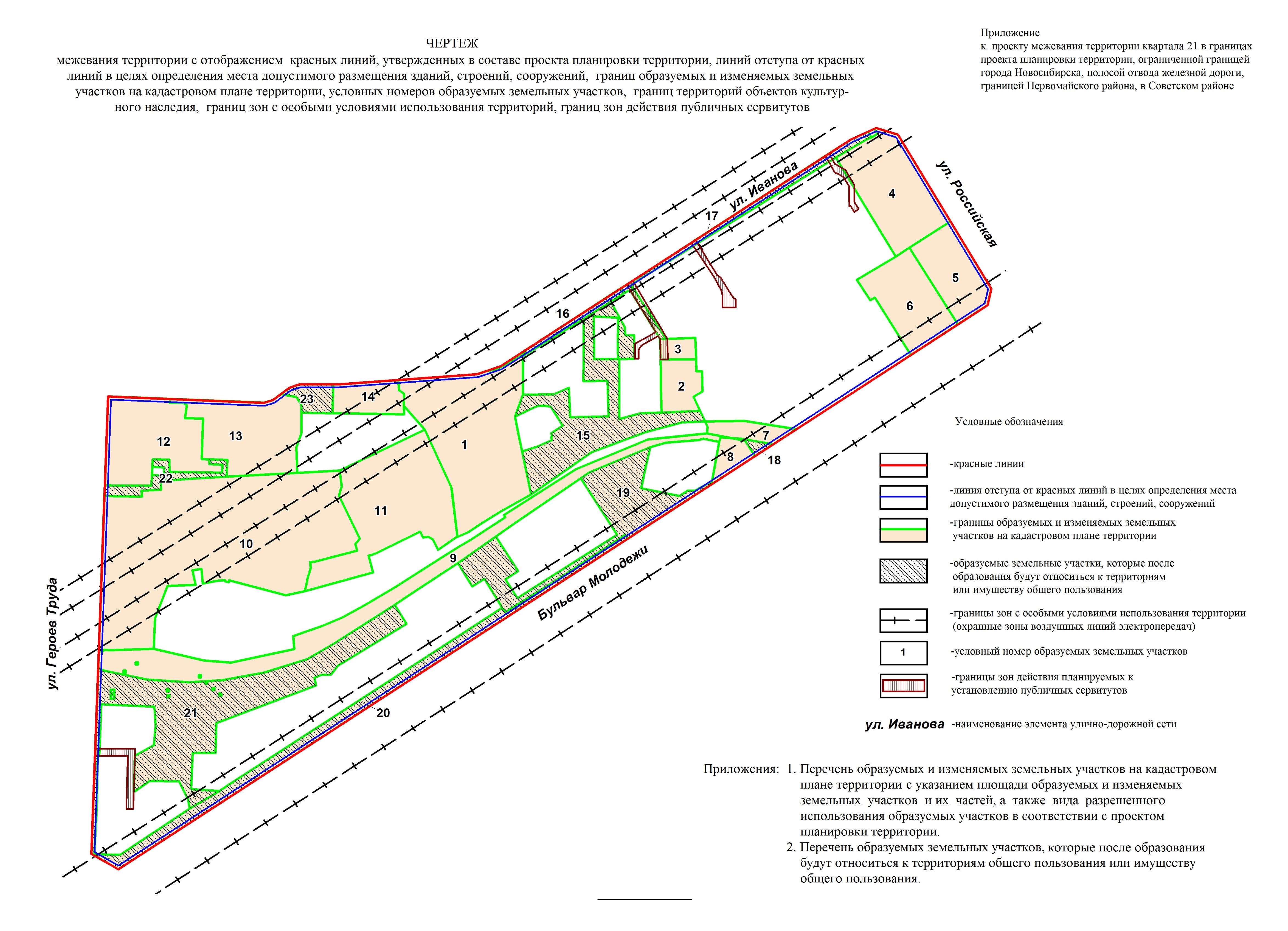 Приложение 1 к чертежу межевания территории с отображением красных линий, утвержденных в составе проекта планировки территории, линий отступа от красных линий в целях определения места допустимого размещения зданий, строений, сооружений, границ образуемых и изменяемых земельных участков на кадастровом плане территории, условных номеров образуемых земельных участков,  границ территорий объектов культурного наследия, границ зон с особыми условиями использования территорий, границ зон действия публичных сервитутовПЕРЕЧЕНЬобразуемых и изменяемых земельных участков на кадастровом плане территории с указанием площади образуемых и изменяемых земельных участков и их частей, а также вида разрешенного использования образуемых земельных участков в соответствии с проектом планировки территории______________Приложение 2 к чертежу межевания территории с отображением красных линий, утвержденных в составе проекта планировки территории, линий отступа от красных линий в целях определения места допустимого размещения зданий, строений, сооружений, границ образуемых и изменяемых земельных участков на кадастровом плане территории, условных номеров образуемых земельных участков, границ территорий объектов культурного наследия, границ зон с особыми условиями использования территорий, границ зон действия публичных сервитутовПЕРЕЧЕНЬобразуемых земельных участков и их частей, которые после образования будут относиться к территориям общего пользования или имуществу общего пользования_____________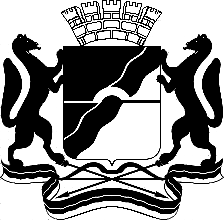 МЭРИЯ ГОРОДА НОВОСИБИРСКАПОСТАНОВЛЕНИЕОт  	  03.11.2015		№        6460	О назначении публичных слушаний по проекту постановления мэрии города Новосибирска «Об утверждении проекта межевания территории квартала 21 в границах проекта планировки территории, ограниченной границей города Новосибирска, полосой отвода железной дороги, границей Первомайского района, в Советском районе»Бакулова Екатерина Ивановнаначальник отдела градостроительной подготовки территорий Главного управления архитектуры и градостроительства мэрии города Новосибирска;Галимова Ольга Лингвинстоновна начальник отдела планировки территории города Главного управления архитектуры и градостроительства мэрии города Новосибирска;Игнатьева Антонида Ивановна–начальник Главного управления архитектуры и градостроительства мэрии города Новосибирска;Колеснева Екатерина Анатольевна –инженер 1 категории отдела градостроительной подготовки территорий Главного управления архитектуры и градостроительства мэрии города Новосибирска;Позднякова Елена Викторовна –заместитель начальника Главного управления архитектуры и градостроительства мэрии города Новосибирска;Столбов Виталий Николаевич–заместитель начальника Главного управления архитектуры и градостроительства мэрии города Новосибирска;Фефелов Владимир Васильевич–заместитель начальника департамента строительства и архитектуры мэрии города Новосибирска – главный архитектор города;Шварцкопп Валерий Александрович–глава администрации Советского     района города Новосибирска.Мэр города НовосибирскаА. Е. ЛокотьОб утверждении проекта межевания территории квартала 21 в границах проекта планировки территории, ограниченной границей города Новосибирска, полосой отвода железной дороги, границей Первомайского района, в Советском районеМэр города НовосибирскаА. Е. ЛокотьУчетный номер  земельного участка на чертежеУчетный номер кадастрового кварталаВид разрешенного использования образуемых земельных участков в соответствии с проектом планировки территорииПлощадь земельного участка, гаАдрес земельного участка12345154:35:091365Многоквартирные 5 – 8-этажные дома, в том числе с помещениями общественного назначения, автостоянками; многоквартирные, 9 – 13-этажные дома, в том числе с помещениями общественного назначения, автостоянками, многоквартирные, 
14 – 18-этажные дома, в том числе с помещениями общественного назначения, автостоянками; многоквартирные, 
19 – 25-этажные дома, в том числе с помещениями общественного назначения, автостоянками, многоквартирные, 
26 – 50-этажные дома, в том числе с помещениями общественного назначения, автостоянками1,2902Российская Федерация, Новосибирская область, город Новосибирск, ул. Иванова, 8254:35:091365Объекты коммунального назначения0,1881Российская Федерация, Новосибирская область, город Новосибирск, ул. Иванова, 26а 354:35:091370Здания общественного назначения0,0704Российская Федерация, Новосибирская область, город Новосибирск, ул. Иванова, 26б454:35:091370Многоквартирные 
9 – 13-этажные дома, в том числе с помещениями общественного назначения, автостоянками0,7004Российская Федерация, Новосибирская область, город Новосибирск, ул. Иванова, 30554:35:091370Многоквартирные 5 – 8-этажные дома, в том числе с помещениями общественного назначения, автостоянками0,4044Российская Федерация, Новосибирская область, город Новосибирск, ул. Российская, 3654:35:091370Многоквартирные 5 – 8-этажные дома, в том числе с помещениями общественного назначения, автостоянками0,4966Российская Федерация, Новосибирская область, город Новосибирск, ул. Российская, 5/1754:35:091370Железнодорожные пути; объекты железнодорожного транспорта0,1256Российская Федерация, Новосибирская область, город Новосибирск, бульвар Молодежи, 21854:35:091360Общественные здания административного назначения; здания общественного назначения0,1035Российская Федерация, Новосибирская область, город Новосибирск, бульвар Молодежи, 23954:35:091360Железнодорожные пути; объекты железнодорожного транспорта0,9700Российская Федерация, Новосибирская область, город Новосибирск, бульвар Молодежи, (15)1054:35:091345Гаражи (кроме индивидуальных капитальных гаражей); территории гаражных и гаражно-строительных кооперативов; подземные автостоянки; механизированные автостоянки; подземные механизированные автостоянки с эксплуатируемой кровлей (площадки отдыха, спортивные площадки, игровые площадки, озелененные территории, иные объекты благоустройства)2,7108Российская Федерация, Новосибирская область, город Новосибирск, ул. Героев Труда, 14/11154:35:091345Гаражи (кроме индивидуальных капитальных гаражей); территории гаражных и гаражно-строительных кооперативов; подземные автостоянки; механизированные автостоянки; подземные механизированные автостоянки с эксплуатируемой кровлей (площадки отдыха, спортивные площадки, игровые площадки, озелененные территории, иные объекты благоустройства)1,0930Российская Федерация, Новосибирская область, город Новосибирск, ул. Героев Труда, 14/21254:35:091345Здания общественного назначения; общественные здания административного назначения; магазины; объекты общественного питания; объекты дошкольного образования; объекты бытового обслуживания0,6932Российская Федерация, Новосибирская область, город Новосибирск, ул. Героев Труда, 161354:35:091345Здания общественного назначения0,6823Российская Федерация, Новосибирская область, город Новосибирск, ул. Иванова, 41454:35:091345Здания общественного назначения0,2064Российская Федерация, Новосибирская область, город Новосибирск, ул. Иванова, 61554:35:091365Озелененные территории общего пользования0,7873Российская Федерация, Новосибирская область, город Новосибирск, ул. Иванова, (18)1654:35:091365Озелененные территории общего пользования0,0593Российская Федерация, Новосибирская область, город Новосибирск, ул. Иванова, (16)1754:35:091365Озелененные территории общего пользования0,1674Российская Федерация, Новосибирская область, город Новосибирск, ул. Иванова, (28)1854:35:091370Озелененные территории общего пользования0,0216Российская Федерация, Новосибирская область, город Новосибирск, Бульвар Молодежи, (23)1954:35:091360Озелененные территории общего пользования0,7038Российская Федерация, Новосибирская область, город Новосибирск, Бульвар Молодежи, (17)2054:35:000000Озелененные территории общего пользования; бульвары; автомобильные дороги общего пользования; элементы обустройства автомобильных дорог0,5577Российская Федерация, Новосибирская область, город Новосибирск, Бульвар Молодежи, (13)2154:35:091360Озелененные территории общего пользования1,3596Российская Федерация, Новосибирская область, город Новосибирск, Бульвар Молодежи, (5)2254:35:091345Автомобильные дороги общего пользования; автомобильные дороги необщего пользования; элементы обустройства автомобильных дорог0,1199Российская Федерация, Новосибирская область, город Новосибирск, ул. Героев Труда, (14/1)2354:35:091345Озелененные территории общего пользования0,1033Российская Федерация, Новосибирская область, город Новосибирск, ул. Иванова, (6)Итого:13,6148Учетный номер  земельного участка на чертежеУчетный номер кадастрового кварталаВид разрешенного использования образуемых земельных участков в соответствии с проектом планировки территорииПлощадь земельного участка, гаАдрес земельного участка123451554:35:091365Озелененные территории общего пользования0,7873Российская Федерация, Новосибирская область, город Новосибирск, ул. Иванова, (18)1654:35:091365Озелененные территории общего пользования0,0593Российская Федерация, Новосибирская область, город Новосибирск, ул. Иванова, (16)1754:35:091365Озелененные территории общего пользования0,1674Российская Федерация, Новосибирская область, город Новосибирск, ул. Иванова, (28)1854:35:091370Озелененные территории общего пользования0,0216Российская Федерация, Новосибирская область, город Новосибирск, Бульвар Молодежи, (23)1954:35:091360Озелененные территории общего пользования0,7038Российская Федерация, Новосибирская область, город Новосибирск, Бульвар Молодежи, (17)2054:35:000000Озелененные территории общего пользования; бульвары; автомобильные дороги общего пользования; элементы обустройства автомобильных дорог0,5577Российская Федерация, Новосибирская область, город Новосибирск, Бульвар Молодежи, (13)2154:35:091360Озелененные территории общего пользования1,3596Российская Федерация, Новосибирская область, город Новосибирск, Бульвар Молодежи, (5)2254:35:091345Автомобильные дороги общего пользования; автомобильные дороги необщего пользования; элементы обустройства автомобильных дорог0,1199Российская Федерация, Новосибирская область, город Новосибирск, ул. Героев Труда, (14/1)2354:35:091345Озелененные территории общего пользования0,1033Российская Федерация, Новосибирская область, город Новосибирск, ул. Иванова, (6)Итого:3,8799